SOMMAIRESOMMAIRE	2Article 1 : Objet du marché - Dispositions générales	41.1	Objet du marché – Emplacements	41.2	Décomposition en lots	41.3	Décomposition en tranches	41.4	Maîtrise d’œuvre et coordination SSI	41.5	Contrôle technique	41.6	Coordination pour la sécurité et la protection de la santé	51.7	Redressement ou liquidation judiciaire	5Article 2 : Pièces constitutives du marché	5Article 3 : Prix et mode d’évaluation des ouvrages - Variations dans les prix - Règlement des comptes	63.1	Répartition des paiements	63.2	Tranches optionnelles	63.3	Contenu des prix - Mode de règlement des comptes	63.4	Variation des prix	73.5	Présentation et transmission des demandes de paiement	83.6	Paiement des cotraitants et des sous-traitants	93.7	DECOMPTE GENERAL – SOLDE	10Article 4 : Délai d’exécution - Pénalités et primes	114.1	Délai d’exécution des travaux	114.2	Prolongation du délai d’exécution	114.3	Pénalités pour retard	114.4	Repliement des installations de chantier et remise en état des lieux	11Article 5 : Clauses de financement et de sûreté	125.1	Garantie financière	125.2	Avances	12Article 6 : Préparation, coordination et exécution des travaux	136.1	Période de préparation - programme d’exécution des travaux	136.2	Plans d’exécution - Notes de calcul - Etudes de détail	136.3	Mesures d’ordre social - Application de la réglementation du travail	136.4	Organisation, sécurité et protection de la santé des chantiers	146.5	Règlement du prix des prestations supplémentaires ou modificatives	16Article 7 : Dommages divers causés par la conduite des travaux ou les modalités de leur exécution	16Article 8 : Dispositions relatives à la lutte contre le travail dissimulé	168.1	Interdiction du travail dissimulé par dissimulation d'activité et travail dissimulé par dissimulation d'emploi salarié – dénonciation – injonction	16Article 9 : Contrôle et réception des travaux	179.1	Essais et contrôles des ouvrages en cours de travaux	179.2	Opérations de réception	179.3	Prise de possession anticipée de certains ouvrages ou parties d’ouvrages	179.4	Mise à disposition de certains ouvrages ou parties d’ouvrages	179.5	Documents fournis après réception	179.6	Délais de garantie	189.7	Garanties particulières	189.8	Assurances	189.9	Résiliation du marché	18Article 10 : REGLEMENT DES LITIGES	18Article 11 : Dérogations aux documents généraux	18Objet du marché - Dispositions généralesObjet du marché – EmplacementsLes stipulations du présent cahier des clauses administratives particulières (C.C.A.P.) concernent le marché donc l’objet est le suivant : Remplacement de l’Autocommutateur du lycée Roger VERLOMME Paris 15Lieu(x) d’exécution : Lycée Roger VERLOMME24 rue Fondary75015 ParisDispositions générales : La description de l’ouvrage et ses spécifications techniques sont indiquées dans le Cahier des Clauses Techniques Particulières (C.C.T.P.). En cas de groupement conjoint le mandataire devra être solidaire de chacun des membres du groupement pour ses obligations contractuelles à l’égard de la Région, en application de l’article R2142-24 du Code de la commande publique.Décomposition en lotsCe marché est décomposé en 1 lot :Décomposition en tranchesSans objetMaîtrise d’œuvre La mission de maitrise d’œuvre est assurée par :ETCClos Princesse - 55 rue de l'Eglise  95150 TAVERNYContrôle techniqueSans objetCoordination pour la sécurité et la protection de la santéSans objetRedressement ou liquidation judiciaireLe jugement instituant le redressement ou la liquidation judiciaire est notifié immédiatement à la personne publique par le titulaire du marché. Il en va de même de tout jugement ou décision susceptible d’avoir un effet sur l’exécution du marché.En cas de redressement judiciaire : la personne publique adresse à l’administrateur, ou lorsqu’il n’en a pas été désigné au titulaire, une mise en demeure lui demandant s’il entend exiger la poursuite de l’exécution du marché. En cas de réponse négative ou d’absence de réponse dans le délai d’un mois à compter de l’envoi de la mise en demeure, la résiliation est prononcée. La résiliation prend effet à la date de la décision de l’administrateur ou du titulaire de renoncer à poursuivre l’exécution du marché ou à l’expiration du délai d’un mois. Elle n’ouvre droit à aucune indemnité. En cas de liquidation judiciaire : la résiliation du marché est prononcée sauf si le jugement autorise expressément le maintien de l’activité de l’entreprise. La personne publique adresse alors au liquidateur, ou lorsqu’il n’en a pas été désigné au titulaire, une mise en demeure lui demandant s’il entend exiger la poursuite de l’exécution du marché. En cas de réponse négative ou d’absence de réponse dans le délai d’un mois à compter de l’envoi de la mise en demeure, la résiliation est prononcée. La résiliation prend effet à la date de la décision du liquidateur ou du titulaire de renoncer à poursuivre l’exécution du marché ou à l’expiration du délai d’un mois. Elle n’ouvre droit à aucune indemnité. Pièces constitutives du marchéPar dérogation à l’article 4.1 du C.C.A.G Travaux, les pièces contractuelles constitutives du marché sont les suivantes par ordre de priorité :Pièces particulières :L’acte d’engagement (A.E.) Le présent cahier des clauses administratives particulières (C.C.A.P.),Le cahier des clauses techniques particulières (C.C.T.P.),Le cadre de décomposition du prix global et forfaitaire (CDPGF) uniquement pour déterminer les prix des prestations supplémentaires ou modificatives. Il est précisé que les quantités indiquées dans les cadres de décomposition mis à la disposition des entreprises peuvent être modifiées si après vérifications par celles-ci, des quantités différentes leurs semblent plus adaptées à la réalisation des prestations.Le mémoire technique du candidat fournit à l’appui de son offre dans la limite des prescriptions du CCTP et du présent CCAP.Pièces généralesLe Cahier des Clauses Administratives Générales applicables aux marchés publics de travaux (CCAG Travaux) approuvé par arrêté du 8 septembre 2009 modifié par l’arrêté du 3 mars 2014 et l’arrêté du 3 août 2016.L'ensemble des codes, décrets, arrêtés, circulaires, règlements, DTU, CPT, règles de calcul, normes et Eurocodes applicables aux travaux objets du présent marché. Documents à produire au stade de l’exécution du marché : Le cocontractant s’engage à fournir tous les 6 mois et jusqu’à la fin de l’exécution du marché les documents cités à l’article XIV-2 du règlement de consultation. Conformément à l’article D. 8222-8 du code du travail, ces documents et attestations sont rédigés en langue française ou accompagnés d'une traduction en langue française. En cas de non remise des documents susmentionnés par le titulaire, et après mise en demeure restée infructueuse, le marché peut être résilié pour faute du titulaire sans que celui-ci puisse prétendre à indemnité et, le cas échéant, avec exécution des prestations à ses frais et risques. Par dérogation à l’article 46.3.2 du CCAG Travaux, à défaut d’indication du délai de mise en demeure, le titulaire dispose d’un mois à compter de sa notification, pour satisfaire aux obligations de celle-ci ou pour présenter ses observations.Prix et mode d’évaluation des ouvrages - Variations dans les prix - Règlement des comptesRépartition des paiementsEn cas de sous-traitance, les actes spéciaux de sous-traitance indiquent ce qui doit être réglé aux sous-traitants respectifs.En cas de groupement, les dispositions de l’article 13.5 du CCAG Travaux s’appliquent. Tranches optionnellesSans objet. Contenu des prix - Mode de règlement des comptesModalités d’établissement des prixLes prix du marché sont établis hors T.V.A., en tenant compte des dépenses liées aux mesures particulières concernant la sécurité et la protection de la santé, de la notification du marché à l’expiration du délai de garantie de parfait achèvement.Caractéristique des prix pratiquésLes ouvrages ou prestations faisant l’objet du marché seront réglés par un prix global forfaitaire selon les stipulations de l’acte d’engagement.Documents concernant les prix à fournir au début des travauxSans objet. Modalités de règlement des comptesLes ouvrages ou prestations faisant l’objet du marché seront réglés après vérification du service fait et en fonction de l’avancement des travaux.Les demandes de paiement seront établies par le titulaire des marchés et transmises au maître d’oeuvre pour vérification conformément à l'article 13 du CCAG Travaux. Le maître d’oeuvre dispose de 7 jours calendaires, à partir de la remise du documents pour vérifier et arrêter le décompte.Le projet de décompte sera établie en 3 exemplaires dont un original, chaque exemplaire devant être signé par l’entreprise titulaire. Les travaux, objet du présent marché, seront rémunérés dans les conditions fixées par les règles de comptabilité publique.Délai de paiementLes sommes dues au(x) titulaire(s) et au(x) sous-traitant(s) de premier rang éventuel(s), seront payées dans un délai global de 30 jours calendaires à compter de la date de réception des factures ou des demandes de paiement équivalentes.Le dépassement de ce délai global de paiement ouvre de plein droit et sans formalité pour le titulaire, au bénéfice d’intérêts moratoires dont le taux sera celui du taux d’intérêt de la principale facilité de refinancement appliquée par la Banque centrale européenne à son opération de refinancement principal la plus récente effectuée avant le premier jour de calendrier du semestre de l’année civile au cours duquel les intérêts moratoires ont commencé à courir, majoré de huit points. Au titre de ces intérêts moratoires, et en plus des intérêts calculés ci-dessus, l'opérateur économique concerné a droit à une indemnité forfaitaire de 40 €.Application de la taxe à la valeur ajoutéeLes montants des sommes versées aux titulaires sont calculés en appliquant les taux de T.V.A. en vigueur lors de l’établissement des pièces de mandatement. Ces montants sont éventuellement rectifiés en vue de l’établissement du décompte général en appliquant les taux de T.V.A. en vigueur lors des encaissements.Variation des prixType de variation des prixLe prix sera révisé suivant les modalités fixées au 3.4.3 et au 3.4.4 du présent document.Mois d’établissement des prix du marchéLes prix du marché sont réputés établis sur la base des conditions économiques du mois de la date limite de remise des offres. Ce mois est appelé « mois zéro ».Choix des index de référenceLes index de référence choisis en raison de leur structure pour la révision des prix des travaux faisant l’objet du marché seront les index suivants, tel que publiés sur le site de l’INSEE et au Moniteur des travaux publics :Modalités des variations des prixLa révision des prix est effectuée par application aux prix du marché d’un coefficient Cn obtenu par les formules :Dans lesquelles Cn correspond au coefficient de révision du marché au mois d’exécution des prestations et l’indice n correspond à la valeur de l’index afférent au mois d’exécution des prestations.L’indice n0 correspond à la valeur de l’index afférent au mois de la date limite de remise des offres.Variations des frais de coordinationSans objet. Présentation et transmission des demandes de paiementLes demandes de paiement afférentes au paiement seront établies en un original portant, outre les mentions légales, les indications suivantes :Date d’émission de la factureDésignation de l’émetteur et du destinataire de la factureLa référence d'inscription au répertoire du commerce et au répertoire des métiers, le cas échéantLe cas échéant, le numéro de SIREN ou de SIRET de l’émetteur de la factureNuméro du marché transmis lors de la commandeNuméro de l’engagement rappelé sur le bon de commande ou ordre de serviceLe code service rappelé sur le bon de commande ou l’ordre de serviceLa date de livraison des fournitures ou d’exécution des services ou travauxLe montant total HT et le montant de la TVA et son taux applicable au moment des prestations ou le cas échéant le bénéfice d’une exonérationTout rabais, remise, ristourne ou escompte acquis et chiffrable lors de l’opération et directement applicable à cette opération. L’absence de numéro d’engagement sur la facture pourra entrainer son rejet immédiat.Conformément à la loi du 3 janvier 2014 sur la simplification de la vie des entreprises et l’ordonnance n° 2014-697 du 26 juin 2014 relative au développement de la facturation électronique, deux possibilités sont offertes au titulaire pour adresser sa facture :l’envoi d’une facture papier à l’adresse suivante : 	
Conseil Régional	
Pôle Finances / Direction de la Comptabilité	
2, rue Simone Veil93400 Saint-Ouen-sur-Seinel’envoi d’une facture électronique sur le portail mutualisé de l’État Chorus Pro https://chorus-pro.gouv.fr Pour déposer vos factures sur Chorus Pro, vous devrez vous munir des informations suivantes :Le numéro de SIRET, qui identifiera la Région Ile-de-France en tant que destinataire de la facture : 237500079 00312Le numéro d’engagement qui vous sera communiqué à l’occasion de la notification de votre marché ou que vous trouverez sur le bon de commande.Selon la catégorie d’entreprise (grande entreprise, ETI, PME…) à laquelle appartient le titulaire, et l’échéancier ci-dessous, seul l’envoi d’une facture électronique est légalement possible.Le passage de la facture papier à la facture électronique obligatoire est progressif. Cette obligation concerne :A partir du 1er  janvier 2017 : Les Grandes entreprises et leurs sous-traitant (quel que soit leur catégorie)  et la facturation inter sphère publique.A partir du 1er  janvier 2018 : ETIA partir du 1er  janvier 2019 : PMEA partir du 1er  janvier 2020 : micro entrepriseQuelle que soit la catégorie de votre entreprise, nous vous invitons à utiliser le portail pour adresser vos factures dématérialisées.Paiement des cotraitants et des sous-traitantsDésignation de sous-traitants en cours de marchéL’avenant ou l’acte spécial précise tous les éléments contenus dans la déclaration prévue à l’article R2193-25 du Code de la commande publique. Il indique en outre pour les sous-traitants à payer directement :Les renseignements mentionnés à l’article R2393-25 du Code de la commande publique ;Le comptable assignataire des paiements ;Le compte à créditer.Modalités de paiement directLes dispositions des articles R2193-10 à R2193-16 du Code de la commande publique sont applicables :Le sous-traitant admis au paiement direct adresse sa demande de paiement au titulaire du marché, par tout moyen permettant d'en assurer la réception et d'en déterminer la date, ou la dépose auprès du titulaire contre récépissé. Le titulaire dispose d'un délai de quinze jours à compter de la date de réception ou du récépissé mentionnés pour donner son accord ou notifier un refus, d'une part, au sous-traitant et, d'autre part, à l'acheteur.Passé le délai de 15 jours, le titulaire du marché est réputé avoir accepté celles des pièces justificatives ou des parties de pièces justificatives qu'il n'a pas expressément acceptées ou refusées.Lorsque le sous-traitant a obtenu la preuve ou le récépissé attestant que le titulaire a bien reçu la demande de paiement dans les conditions fixées ci-dessus ou qu'il dispose de l'avis postal attestant que le pli a été refusé ou n'a pas été réclamé par le titulaire, le sous-traitant adresse sa demande de paiement à l'acheteur accompagnée de cette preuve, du récépissé ou de l'avis postal.L'acheteur adresse sans délai au titulaire une copie des factures produites par le sous-traitant. Le délai de paiement court à compter de la réception par le pouvoir adjudicateur de l'accord, total ou partiel, du titulaire sur le paiement demandé, ou de l'expiration du délai de 15 jours susmentionné si, pendant ce délai, le titulaire n'a notifié aucun accord ni aucun refus, ou encore de la réception par le pouvoir adjudicateur de l'avis postal. Lorsque le sous-traitant utilise le portail de facturation mentionné à l'article 2 de l'ordonnance n° 2014-697 du 26 juin 2014 relative au développement de la facturation électronique, il y dépose sa demande de paiement sans autre formalité. Le titulaire dispose de quinze jours à compter de ce dépôt pour accepter ou refuser la demande de paiement sur le portail de facturation.Le pouvoir adjudicateur informe le titulaire des paiements qu'il effectue au sous-traitant.DECOMPTE GENERAL – SOLDEPar dérogation à l’article 13.4.1 du CCAG Travaux Le maître d’œuvre transmet le projet de décompte général au représentant du pouvoir adjudicateur dans un délai compatible avec les délais de notification dudit projet au titulaire.Par dérogation à l’article 13.4.2 du CCAG Travaux, le projet de décompte général est signé par le représentant du pouvoir adjudicateur et devient alors le décompte général. Le représentant du pouvoir adjudicateur notifie au titulaire le décompte général à la plus tardive des deux dates ci-après : - quarante jours à compter de la réception par le maître d’œuvre de la demande de paiement finale transmise par le titulaire ; - quarante jours à compter de la réception par le représentant du pouvoir adjudicateur de la demande de paiement finale transmise par le titulaire. Si, lors de l’établissement du décompte général, les valeurs finales des index de référence ne sont pas connues, le représentant du pouvoir adjudicateur notifie au titulaire la révision de prix afférente au solde dans les dix jours qui suivent leur publication. La date de cette notification constitue le point de départ du délai de paiement des sommes restant dues après révision définitive des prix.Par dérogation à l’article 13.4.4 du CCAG Travaux, si le représentant du pouvoir adjudicateur ne notifie pas au titulaire le décompte général dans les délais stipulés ci-dessus, le titulaire notifie au représentant du pouvoir adjudicateur, avec copie au maître d’œuvre, un projet de décompte général signé, composé : - du projet de décompte final tel que transmis en application de l’article 13.3.1 du CCAG Travaux ; - du projet d’état du solde hors révision de prix définitive, établi à partir du projet de décompte final et du dernier projet de décompte mensuel, faisant ressortir les éléments définis à l’article 13.2.1 du CCAG Travaux pour les acomptes mensuels ; - du projet de récapitulation des acomptes mensuels et du solde hors révision de prix définitive. Dans un délai de trente jours à compter de la réception de ces documents, le représentant du pouvoir adjudicateur notifie le décompte général au titulaire. Le décompte général et définitif est alors établi dans les conditions fixées à l’article 13.4.3 du CCAG Travaux. Si, dans ce délai de trente jours, le représentant du pouvoir adjudicateur n’a pas notifié au titulaire le décompte général, le projet de décompte général transmis par le titulaire devient le décompte général et définitif. Le délai de paiement du solde, hors révisions de prix définitives, court à compter du lendemain de l’expiration de ce délai. Le décompte général et définitif lie définitivement les parties, sauf en ce qui concerne les montants des révisions de prix et des intérêts moratoires afférents au solde. Si, lors de l’établissement du décompte général, les valeurs finales des index de référence ne sont pas connues, le représentant du pouvoir adjudicateur notifie au titulaire la révision de prix afférente au solde dans les dix jours qui suivent leur publication. La date de cette notification constitue le point de départ du délai de paiement des sommes restant dues après révision définitive des prix.Le représentant du pouvoir adjudicateur notifie au titulaire le montant des révisions de prix au plus tard dix jours après la publication de l’index de référence permettant la révision du solde. La date de cette notification constitue le point de départ du délai de paiement de ce montant.Délai d’exécution - Pénalités et primesDélai d’exécution des travauxLe délai global d’exécution de l’ensemble des travaux est stipulé à l’article 3 de l’acte d’engagement. Ce délai partira de la date fixée par l’ordre de service prescrivant de commencer les prestations. Toutefois, durant la période de préparation du chantier, un nouveau calendrier pourra être défini par le Maître d’Ouvrage, le Maître d’œuvre et le titulaire. Ce nouveau calendrier, qui devra respecter le délai global d’exécution défini ci-dessus (préparation incluse), deviendra contractuel une fois signé par les parties. Prolongation du délai d’exécutionConformément aux stipulations de l’article 19.2 du CCAG Travaux, et en dehors des cas prévus dans ses articles 19.2.2 et 19.2.3, la prolongation du délai d’exécution ne pourra résulter que d’une modification de marché. Pénalités pour retard Par dérogation à l’article 20.1 du C.C.A.G Travaux, le titulaire subira, par jour de retard, et ce sans mise en demeure préalable :Pénalités pour retard dans l’achèvement des travaux : 1/2000.ème du montant l’ensemble du marché;Retenue en cas de retard dans la remise des plans et autres documents à fournir après exécution par le ou les titulaires : 100€ ; Pénalités pour non-respect des délais fixés en matière de SPS : 100 €Repliement des installations de chantier et remise en état des lieuxSeules les stipulations du CCAG Travaux sont applicables.Clauses de financement et de sûretéGarantie financièreConformément aux article R2191-32 à R2191-36 du Code de la commande publique, une retenue de garantie de 5 % sera prélevée sur le montant de chaque acompte. Cette retenue de garantie peut être remplacée au gré du titulaire par une garantie à première demande ou une caution personnelle et solidaire qui devra être constituée en totalité au plus tard à la date à laquelle le titulaire remet la demande de paiement correspondant au premier acompte.Le titulaire du marché a la possibilité, pendant toute la durée du marché, de substituer à la retenue de garantie une garantie à première demande ou une caution personnelle et solidaire.L'objet de cette garantie de substitution est identique à celui de la retenue de garantie qu'elle remplace.La garantie de substitution est constituée pour le montant total du marché y compris les modifications en cours d'exécution.Le montant de la garantie de substitution ne peut être supérieur à celui de la retenue de garantie qu'elle remplace. Lorsque le titulaire du marché est un groupement solidaire, la garantie de substitution est fournie par le mandataire pour le montant total du marché.Lorsque le titulaire du marché est un groupement conjoint, chaque membre du groupement fournit une garantie de substitution correspondant aux prestations qui lui sont confiées. Si le mandataire du groupement conjoint est solidaire de chacun des membres du groupement, la garantie de substitution peut être fournie par le mandataire pour le montant total du marché.Dans l'hypothèse où la garantie de substitution ne serait pas constituée ou complétée au plus tard à la date à laquelle le titulaire remet la demande de paiement correspondant au premier acompte, la fraction de la retenue de garantie correspondant à l'acompte est prélevée par l'acheteur.Lorsque la garantie de substitution a été constituée après la date fixée au premier alinéa, les montants déjà prélevés au titre de la retenue de garantie sont reversés au titulaireL'organisme apportant sa garantie est choisi parmi les tiers agréés par l'Autorité de contrôle prudentiel et de résolution. Lorsque cet organisme est étranger, il est choisi parmi les tiers agréés dans son pays d'origine.L'acheteur peut récuser l'organisme qui doit apporter sa garantie.Les établissements ayant accordé leur caution ou leur garantie à première demande sont libérés un mois au plus tard après l'expiration du délai de garantie.Toutefois, si des réserves ont été notifiées pendant le délai de garantie au titulaire du marché et aux établissements ayant accordé leur caution ou leur garantie à première demande et si elles n'ont pas été levées avant l'expiration de ce délai, les établissements sont libérés de leurs engagements un mois au plus tard après la date de leur levée.AvancesGénéralitésConformément aux articles R2191-3 à R2191-12 du Code de la commande publique, une avance sera versée au titulaire, sauf indication contraire dans l’acte d’engagement, lorsque le montant fixé dans le marché est supérieur à 50 000 euros HT et la durée d’exécution du marché est supérieure à 2 mois, et ce, sous condition de produire soit une garantie à première demande soit une caution personnelle et solidaire conformément à l'article R2191-7 du Code de la commande publique. Si le délai N d’exécution du marché exprimé en mois n’excède pas douze mois, son montant est, en prix de base, égal à 5 % du montant initial du marché. Il est égal au produit de ces 5 % par 12/N, N étant exprimé en mois, si le délai N dépasse douze mois. Conformément à l’article R2191-9 du Code de la commande publique, le montant de l’avance ne peut être affecté par la mise en oeuvre d’une clause de variation de prix. Le remboursement de l’avance est prévu dans les états d’acompte mensuels conformément aux dispositions de l’article 13.2.1 du CCAG Travaux et commence lorsque le montant des prestations exécutées (travaux à l’entreprise ou approvisionnements) qui figure à un décompte mensuel atteindra 65 % du montant des travaux au titre desquels est accordé cette avance et doit être terminé lorsque ce pourcentage atteint 80 %. Ce remboursement s’effectue par précompte sur les sommes dues ultérieurement au titulaire à titre d’acompte ou de solde. Le précompte s’effectue après application de la clause de variation des prix sur le montant initial de l’acompte ou du solde.Une avance peut être versée, sur leur demande, aux sous-traitants bénéficiant du paiement direct lorsque le montant des travaux dont ils sont chargés est au moins égale au seuil mentionné ci-dessus. Le versement de cette avance, dont le montant doit être de 5 % du montant des travaux sous-traités au cours des 12 premiers mois suivant le début de leur exécution, et son remboursement, sont effectués à la diligence du titulaire ayant conclu le contrat de sous-traitance ; le titulaire prend ce versement et ce remboursement en compte pour fixer le montant des sommes devant faire l’objet d’un paiement direct au sous-traitant.Modalités de paiementLe versement de l’avance intervient sans formalité dans le délai d’un mois compté à partir de la date à laquelle commence à courir le délai contractuel d’exécution du marché. Toutefois le titulaire, à l’exception des organismes publics, doit justifier de la constitution d’une garantie à première demande ou d’une caution personnelle et solidaire. Si cette garantie ou caution est constituée après la date génératrice du mandatement de l’avance, le délai d’un mois est compté à partir de la date de son dépôt.Préparation, coordination et exécution des travauxPériode de préparation - programme d’exécution des travauxIl est procédé, au cours de la période de préparation, aux opérations suivantes : par les soins du titulaire à l’établissement et à la présentation au visa du maître d’oeuvre du programme d’exécution des travaux, accompagné du projet des installations de chantier et des ouvrages provisoires prévus au articles 28.2.1 et 28.2.2 du CCAG Travaux.Plans d’exécution - Notes de calcul - Etudes de détailLes plans d’exécution des ouvrages et les spécifications techniques détaillées sont établis par le titulaire et soumis au visa du maître d’œuvre. La fourniture des plans d’exécution, notes de calcul et études de détail est effectuée dans les conditions de l’article 29.1.4 du CCAG Travaux.Mesures d’ordre social - Application de la réglementation du travailLe titulaire devra se conformer aux dispositions de la convention n° 94 de l’O.I.T relatives au travail dans les contrats publics. La proportion maximale des ouvriers d’aptitudes physiques restreintes rémunérés au-dessous du taux normal des salaires par rapport au nombre total des ouvriers de la même catégorie employés sur le chantier ne peut excéder 10 % et le maximum de la réduction possible de leur salaire est fixé à 10 %.Obligations en matière de détachement des travailleursIl est expressément entendu que les personnels du titulaire demeurent, à tous les égards, les salariés de ce dernier. A ce titre, il exerce le contrôle du travail de son personnel et assure l’ensemble des obligations qui lui incombent en sa qualité d’employeur.Dans ce cadre et en application de l’article L.1262-4-1 du Code du travail, lorsque le titulaire du marché détache un ou plusieurs salariés dans les conditions prévues aux articles L.1262-1 et L.1262-2 du même code, il remet d’office au maître de l’ouvrage et préalablement au détachement :- Une copie de la déclaration de détachement effectuée sur le télé-service " SIPSI " du ministère chargé du travail, conformément aux articles R. 1263-5 et R. 1263-7, et transmise à l’Unité territoriale de la Direction régionale des entreprises, de la concurrence, de la consommation du travail et de l’emploi ;- Une copie du document désignant le représentant mentionné à l'article R. 1263-2-1.Le titulaire remet également d’office au maître de l’ouvrage, dans le respect de l’article L.1262-4-1 II du même Code et sans préjudice aux conditions susvisées, l’ensemble des pièces définies ci-avant pour l’ensemble de ses cocontractants éventuels qui interviendraient dans le cadre de l’exécution du présent marché (sous-traitants directs et indirects, entreprises de travail temporaire).Le titulaire s’engage ainsi à imposer cette obligation à ces derniers qui devront lui remettre l’ensemble des pièces. Il doit être en mesure d’en justifier en cours d’exécution du marché et pendant la période de garantie des prestations, sur simple demande du maître de l’ouvrage.Organisation, sécurité et protection de la santé des chantiersPrincipes générauxLa nature et l’étendue des obligations qui incombent au titulaire en application des dispositions du Code du travail ne sont pas modifiées par l’intervention du coordonnateur en matière de sécurité et de protection de la santé des travailleurs, désigné dans le présent marché sous le nom de « coordonnateur S.P.S ».Autorité du coordonnateur S.P.S.Le coordonnateur S.P.S. doit informer le maître d’ouvrage et le maître d’oeuvre sans délai, et par tous moyens, de toute violation par les intervenants, y compris les entreprises, des mesures de coordination qu’il a définies, ainsi que des procédures de travail et des obligations règlementaires en matières de sécurité et de protection de la santé des travailleurs sur les chantiers. En cas de danger(s) grave(s) et imminent(s) menaçant la sécurité ou la santé d’un intervenant ou d’un tiers (tels que chute de hauteur, ensevelissement...), le coordonnateur S.P.S. doit prendre les mesures nécessaires pour supprimer le danger. Il peut, à ce titre, arrêter tout ou partie du chantier.Moyens donnés au coordonnateur S.P.SLibre accès du coordonnateur S.P.SLe coordonnateur S.P.S. a libre accès au chantier.Obligations du titulaireLe titulaire communique directement au coordonnateur S.P.S :le P.P.S.P.S. devant être remis au plus tard 15 jours calendaires après la première réunion de préparation et 10 jours avant le démarrage des travaux;tous les documents relatifs à la sécurité et à la protection de la santé des travailleurs ;la liste tenue à jour des personnes qu’il autorise à accéder au chantier ;dans les 5 jours qui suivent le début de la période de préparation, les effectifs prévisionnels affectés au chantier ;les noms et coordonnées de l’ensemble des sous-traitants quelque soit leur rang. Il tient à sa disposition leurs contrats ;tous les documents relatifs à la sécurité et à la protection de la santé des travailleurs demandés par le coordonnateur ;la copie des déclarations d’accident du travail ;Le titulaire s’engage à respecter les modalités pratiques de coopération entre le coordonnateur S.P.S. et les intervenants.Le titulaire informe le coordonnateur S.P.S. :de toutes les réunions qu’il organise lorsqu’elles font intervenir plusieurs entreprises et lui indique leur objet ;de ses interventions au titre de la garantie de parfait achèvement ;   Le titulaire donne suite, pendant toute la durée de l’exécution de ses prestations, aux avis, observations ou mesures préconisées en matières de sécurité et de protection de la santé des travailleurs par le coordonnateur S.P.S. Tout différend entre le titulaire et le coordonnateur S.P.S. est soumis au maître de l’ouvrage.A la demande du coordonnateur S.P.S. le titulaire vise toutes les observations consignées dans le registre journal.La langue française est utilisée dans les réunions de travail et les correspondances avec le maître d’ouvrage ou ses représentants, les consignes de sécurité ou les documents techniques. Les documents afférents sont soit rédigés en langue française, soit accompagnés d’une traduction en français.Dans l’hypothèse où la non-compréhension de la langue française par un ou plusieurs intervenants sur le chantier empêche la transmission des consignes de sécurité afférentes au chantier, le titulaire, après information préalable du maître de l’ouvrage, met en œuvre tous les moyens pour que ces consignes soient bien comprises de l’ensemble des intervenants (présence d’un interprète ou d’un salarié pouvant traduire les consignes par exemple). Obligations du titulaire vis à vis de ses sous-traitantsLe titulaire s’engage à introduire dans les contrats de sous-traitance les clauses nécessaires au respect des prescriptions du code du travail.Locaux pour le personnelLe projet des installations de chantier indique, s’il y a lieu, la situation sur plan des locaux pour le personnel et leurs accès à partir de l’entrée du chantier, leur desserte par les réseaux d’eau, d’électricité et d’assainissement et leurs dates de réalisation ; ces dates doivent être telles que les conditions d’hébergement et d’hygiène sur le chantier soient toujours adaptées aux effectifs. L’accès aux locaux du personnel doit être assuré depuis l’entrée du chantier dans des conditions satisfaisantes, en particulier du point de vue de la sécurité.Règlement du prix des prestations supplémentaires ou modificativesPour les prestations supplémentaires ou modificatives, les prix sont établis à partir de ceux mentionnés dans la DPGF remise par le titulaire au moment de l’offre. Si des prestations non prévues dans la DPGF doivent exceptionnellement être réalisées, l'ordre de service mentionné à l'article 14.1 du CCAG Travaux, ou un autre ordre de service intervenant au plus tard quinze jours après, notifie au titulaire les prix proposés pour le règlement des travaux nouveaux ou modificatifs. Le règlement de ces travaux interviendra après signature de l’avenant mentionné au dernier alinéa du présent article. Ces prix, qui ne sont pas fixés définitivement, sont arrêtés par le maître d'œuvre après consultation du titulaire. Ils sont obligatoirement assortis d'un sous-détail, s'il s'agit de prix unitaires, ou d'une décomposition, s'il s'agit de prix forfaitaires, cette décomposition ne comprenant aucun prix d'unité nouveau dans le cas d'un prix forfaitaire pour lequel les changements présents ne portent que sur les quantités de natures d'ouvrage ou d'éléments d'ouvrage. Par dérogation à l’article 14.5 du CCAG Travaux, le titulaire est réputé avoir accepté ces prix si, dans le délai de 15 jours à compter de la notification de l’ordre de service, il n’a pas présenté d’observation au maître d’œuvre en indiquant, avec toutes justifications utiles, les prix qu'il propose. Lorsque le représentant du pouvoir adjudicateur et le titulaire sont d'accord pour arrêter les prix définitifs, ceux-ci font l'objet d'un avenant au marché préalablement à l’établissement des décomptes concernés.Dommages divers causés par la conduite des travaux ou les modalités de leur exécutionPar dérogation à l’article 35 du CCAG Travaux, l'entrepreneur a, à l'égard du maître de l'ouvrage, la responsabilité pécuniaire des dommages aux personnes et aux biens causés par la conduite des travaux ou les modalités de leur exécutions sauf s'il établit que cette conduite ou ces modalités résultent nécessairement de stipulations du marché ou de prescriptions d'ordre de service, ou sauf si le maître de l'ouvrage, poursuivi par le tiers victime de tels dommages, a été condamné sans avoir appelé l'entrepreneur en garantie devant la juridiction saisie.Dispositions relatives à la lutte contre le travail dissimulé Interdiction du travail dissimulé par dissimulation d'activité et travail dissimulé par dissimulation d'emploi salarié – dénonciation – injonctionSauf travaux d'urgence dont l'exécution immédiate est nécessaire pour prévenir des accidents imminents ou organiser des mesures de sauvetage, le titulaire du marché s’engage à ne pas recourir à du personnel non déclaré. Tout flagrant délit de recours à l’une ou l’autre des formes de travail dissimulé ci-dessus mentionnée donnera lieu à la transmission des éléments de fait ou de droit susceptibles de contribuer à l’exécution des missions dévolues aux agents chargés de la vérification de la situation régulière de l’emploi dans l’entreprise.Conformément aux dispositions du deuxième alinéa des articles L. 8222-6 et R. 8222-3 du Code du travail et sans préjudice des dispositions figurant à l’article 9.2 ci-dessous, le pouvoir adjudicateur, saisi d’une demande en ce sens par un agent chargé du contrôle de la situation régulière de l’entreprise, enjoint l’entreprise, par lettre recommandée avec avis de réception, de se conformer à ses obligations. L’entrepreneur, en réponse à cette injonction, transmet au pouvoir adjudicateur tout élément susceptible de prouver la régularité ou la régularisation de la situation de l’emploi dans l’entreprise, dans un délai de 15 jours.Contrôle et réception des travauxEssais et contrôles des ouvrages en cours de travaux Conformément au C.C.T.POpérations de réceptionConformément aux articles 41 et 42 du CCAG TravauxPrise de possession anticipée de certains ouvrages ou parties d’ouvragesSans objet. Mise à disposition de certains ouvrages ou parties d’ouvragesSans objet.Documents fournis après réceptionConformément aux dispositions de l’article 40 du CCAG Travaux, les entreprises devront remettre à l’issue de l’opération un dossier des ouvrages exécutés comportant l’ensemble des éléments relatifs aux travaux exécutés. Ce DOE sera remis en 1 exemplaire relié au Maître d’œuvre et 1 exemplaire relié au bureau de contrôle qui en visera le contenu. Il comprendra l’ensemble des éléments nécessaires à renseigner le Maître d’Ouvrage sur les composantes mises en œuvre en vue d’en assurer la maintenance notamment et sera composé de 2 parties :une partie sécurité réglementation comprenant l’ensemble des PV de classement, avis techniques et autres relatifs aux produits mis en œuvre, à des fins administratives,une partie maintenance comprenant la liste de l’ensemble des matériaux et matériels mis en œuvre avec fiches techniques produits, ceci à des fins d’exploitation et de gestion par l’établissement ou ses services de maintenance.Après validation du contenu du DOE soumis à l’accord du Maître d’œuvre, le dossier de recollement, corrigé et complété, sera transmis au Maître d’Ouvrage en 3 exemplaires papiers et un exemplaire sur support numérique.Délais de garantieLe délai de garantie est conforme à l’article 44.1 du CCAG Travaux.Garanties particulièresSans objet. AssurancesAvant tout commencement d’exécution, le titulaire, le mandataire comme ses co-traitants le cas échéant, doivent justifier qu’ils ont contracté une assurance au titre de la responsabilité civile découlant des articles 1240 à 1242 du Code civil, garantissant les tiers en cas d’accidents ou de dommages causés par l’exécution des travaux. Les titulaires doivent justifier de l’étendue des garanties souscrites et de la mise à jour de leurs cotisations et ce, au moyen d’attestations précises.Résiliation du marchéLe marché pourra être résilié par le maître de l’ouvrage dans les cas prévus à l’article 46 du C.C.A.G Travaux et dans le respect des dispositions des articles 47, 48 et 49 de ce même CCAG.L’inexactitude des renseignements prévus aux articles R2142-1 à R2142-27, R2143-6 à R2143-12 du Code de la commande publique et/ou le refus de produire les pièces prévues aux articles L 8222-1 et D 8222-5 ou D 8222-7 du code du travail conformément à l’article R2143-8 du Code de la commande publique tous les six mois au stade de l’éxécution du marché, peut entraîner, par décision du pouvoir adjudicateur, la résiliation du marché aux frais et risques du titulaire. Dans ce cas, les excédents de dépenses résultant de la passation d’un autre marché, après résiliation, seront prélevés sur les sommes qui peuvent être dues à l’entrepreneur, sans préjudice des droits à exercer contre lui en cas d’insuffisance. Les diminutions éventuelles de dépenses restent acquises à la personne publique. REGLEMENT DES LITIGESPar dérogation à l’article 50.1.2. du CCAG Travaux, après avis du maître d’œuvre, le représentant du pouvoir adjudicateur notifie au titulaire sa décision motivée dans un délai de quarante-cinq jours à compter de la date de réception du mémoire en réclamation.Dérogations aux documents générauxL’article 2 déroge aux articles 4.1 et 46.3.2 du C.C.A.G Travaux ;L’article 3.7 déroge aux articles 13.4.1, 13.4.2 et 13.4.4 du CCAG TravauxL’ article 4.3 déroge à l’ article 20 du C.C.A.G Travaux ;L’article 6.5 déroge aux artciles 14 et 35 du CCAG Travaux. L’article 7 déroge à l’article 35 du CCAG TravauxL’article 11 déroge à l’article à l’article 50.1.2 du CCAG TravauxLot n°Intitulé1Câblage courant fort/courant faibleLotIntituléIndex1ElectricitéBT 47LotFormule1Cn = 0,15 + 0,85(BT 47an)                         (BT47a0)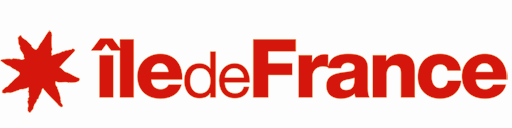 